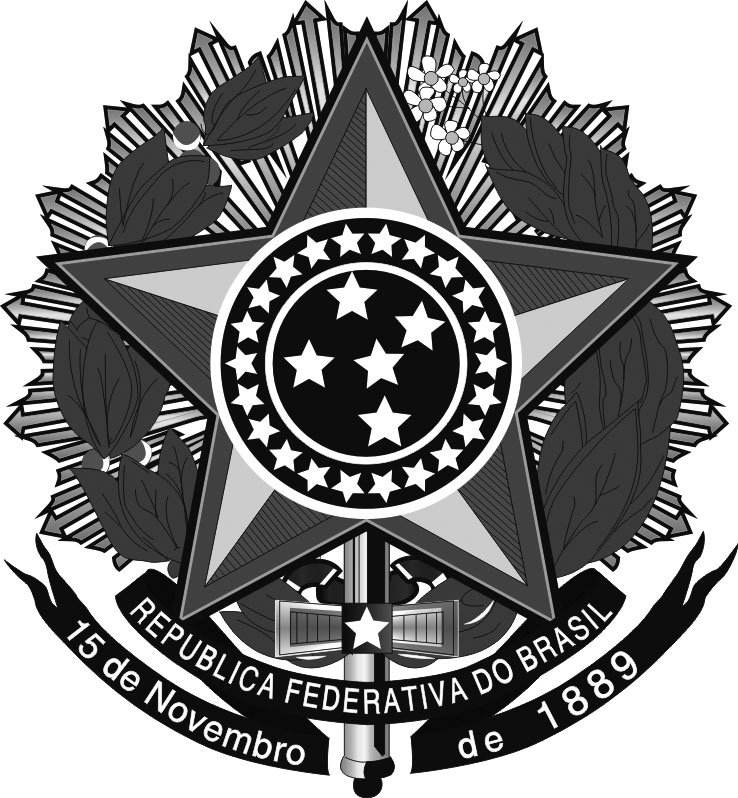 Ministério da EducaçãoSecretaria de Educação Profissional e TecnológicaInstituto Federal de Educação, Ciência e Tecnologia do Rio Grande do SulComissão Permanente de Pessoal DocenteRegulamentação da progressão e/ou promoção funcional docenteRESOLUÇÃO Nº 098A de 17 de dezembro de 2013Requerimento de Progressão/Promoção FuncionalMagnífico(a) Reitor(a). (Nome)_______ do Instituto Federal de Educação, Ciência e Tecnologia do Rio Grande do Sul, (Nome do professor, identificação única............), professor(a) do Ensino Básico, Técnico e Tecnológico, para a área de (de acordo com o Edital do Concurso), atualmente em exercício no (Câmpus xxx) do IFRS, solicito progressão/promoção funcional do nível…... da classe ...... para o nível...... da classe......, a partir de ___⁄___⁄___, em conformidade com a avaliação de desempenho realizada pela Comissão Permanente de Pessoal Docente (CPPD). Declaro, que tenho desempenhado minhas atividades com a qualidade, assiduidade e responsabilidade inerentes ao cargo de acordo com Portaria Nº 554, de 20 de junho de 2013, republicada em 30 de julho de 2013. (Cidade),..... de .......... de .........Nestes termos,pede deferimento.(assinatura)Prof. Nome